27th Scientific Symposium of the Austrian Pharmacological Society (APHAR) 
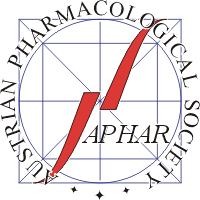 Vienna, Austria, 29 – 30 September 2023ABSTRACT FORMPart A (Administrative details)     continue on next page    Part B (Abstract details)Please follow Instructions for Authors  http://www.IntrinsicActivity.org/instructions/IA-Instructions-MA.pdf Instructions for Authors: http://www.IntrinsicActivity.org/instructions/IA-Instructions-MA.pdfDeadline for submission: 29 June 2023ELECTRONIC SUBMISSION via  e-mail:  lehre-pharmakologie@medunigraz.at
(please do NOT convert the form to any other format)For additional information see next page Part C (Further information)Abstracts will be edited for publication in Intrinsic Activity, the publication medium of the Austrian Pharmacological Society.After submission, presenting and corresponding authors will receive a copy of the edited abstract which should be checked carefully for errors. Editorial queries must be answered appropriately.Corrections should be submitted within one week to lehre-pharmakologie@medunigraz.at; 
if necessary, further corrections or amendments may be submitted until the time of publication. However, no changes to the abstracts will be possible once they are published in final form.If you have indicated that you do not wish that your abstract be published, you can change your mind until the time of publication of the proceedings (ca. one week before date of meeting). Instructions for Authors: http://www.IntrinsicActivity.org/instructions/IA-Instructions-MA.pdfDeadline for submission: 29 June 2022ELECTRONIC SUBMISSION via  e-mail:  lehre-pharmakologie@medunigraz.at
(please do NOT convert the form to any other format)Presenting Author:	Ms / Mr (please tick)	 Ms/Mrs		 MrSurname:Given name(s)E-mail:Age of presenting author:	 ≤ 35 years		 > 35 yearsCorresponding Author (Principal investigator):Corresponding Author (Principal investigator):Full name:E-mail: (This e-mail will be published with the abstract)At least one of the (co)authors must be a member of one of the organising societies. 
Please check one [x] APHAR	 APHAR Section of Clinical PharmacologyInitials of authors who are members of APHAR: ______________________Preferred type of presentation:	 No preference	 Short oral communication 	 Poster  The final decision on presentation type will be made on the basis of program requirementsDo you wish the abstract to be published?	 Yes (default) 	 NoAbstracts will be published online in Intrinsic Activity (www.IntrinsicActivity.org)Please check [x]	I confirm that this abstract has not been published before.
(required)Please check [x]	I give permission that the data supplied above may be used by APHAR for the purpose of communication with me and the corresponding author with respect to abstract processing/publication and information about the Scientific Symposium of APHAR. (required)Title of abstract
Use sentence case, no full stop at the endAuthors
Full first and last names of all authors; presenting author should be first author; make sure to use correct spelling. Use diacritical marks on characters (á à â ä ć č ç é è ê ğ í ì î ı ó ò ö ő ś ş š ú ù ü ű ž etc.) as appropriateAffiliations
Where there are multiple affiliations, the institutes should appear in the order of author names and should be identified by appropriate superscript numbers.Main textNormal length of text is 300–500 words.
(max.length: one A4 page in final formatting of APHAR publishing organ: Intrinsic Activity).Please follow the Instructions for Authors 
(see link below).Abstracts will be edited for publication in Intrinsic Activity. Note: The abstract field on the right is resizeable so that longer texts will 
fit into this form.Background: [One paragraph of text mandatory]Methods: [One paragraph of text mandatory]Results: [One paragraph of text mandatory]Discussion: [One paragraph of text mandatory]Acknowledgements: [(grant support) One sentence if needed, otherwise mark as ‘DELETED’]Keywords: [Please provide 3 or more keywords for indexing]References: [Include references ONLY if they are essential, otherwise delete]